هو الابهی - يا من انجذب بنفحات القدس الهابّ من مهبّ…حضرت عبدالبهاءاصلی فارسی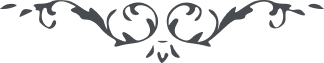 ٥٤٠ هو الابهی يا من انجذب بنفحات القدس الهابّ من مهبّ الميثاق در خصوص حديث مروی در حقّ عين بقر سؤال نموديد. اما تری  و تشاهد بعين اليقين انّ عين البقر قد نبعت فی هذه الارض و البقار يشربون منها و البهائم الصمّ البکم العُمی يستعذبونها. تاللّه الحقّ انّها العين الحميم و المآء المنتن الآسن الّذی ينبع من اصل الجحيم فمن شرب منها يتقطّع احشائه من شدّت العذاب ولکن هم فی رقدٍ و سکر عظيم فسوف ينتبهون و يرون انّ ظلّهم يحموم و مائهم حميم. الم تسمع ما اخبر به محبوبک الأبهی فی الزّبر و الالواح و اخطر الاحبّاء و بيّن و عيّن تلک العين المنتنة من ضريع بلسان واضح مبين و الحمد للّه ربّ العالمين. ع ع احبّای الهی را تکبير ابدع ابهی ابلاغ فرمائيد. ع ع 